Załącznik nr 2FORMULARZ CENOWYI część zamówienia:         ............………..........................................................(podpis Wykonawcy lub upoważnionego przedstawiciela)II część zamówienia:         ............………..........................................................								(podpis Wykonawcy lub upoważnionego przedstawiciela)III część zamówienia:                  ............………..........................................................(podpis Wykonawcy lub upoważnionego przedstawiciela)IV część zamówienia:          ............………..........................................................(podpis Wykonawcy lub upoważnionego przedstawiciela)V część zamówienia:          ............………..........................................................(podpis Wykonawcy lub upoważnionego przedstawiciela)VI część zamówienia:          ............………..........................................................(podpis Wykonawcy lub upoważnionego przedstawiciela)VII część zamówienia:          ............………..........................................................(podpis Wykonawcy lub upoważnionego przedstawiciela)Lp.Nazwa asortymentu/specyfikacja technicznaj.m.IlośćProducent/nazwa handlowaCena jednostkowa nettoWartość netto% VATWartość brutto1. Donice ogrodowe, szkółkarskie, okrągłe, plastikowe z uchwytami.- Średnica: 54-60 cm;- Wysokość: 37-40 cm;- Gwarancja producenta.Zdjęcie poglądowe: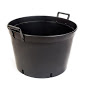 Szt.102.Taczka dwukołowa (wózek paszowy).Typ: koleba japonka z metalową ramą.Dane techniczne:
- pojemność:300 l;
- szerokość misy: 90-95 cm;
- długość misy:110 cm;
- rama wykonana z rury fi 32 mm;
- koła pompowane ze stalową felgą i mocnymi łożyskami kulkowymi;
- solidna oś (20 mm);
- osłonięte łożyska;- antypoślizgowe rączki z tworzywa sztucznego;- Gwarancja (w miesiącach): 24;Zdjęcie poglądowe: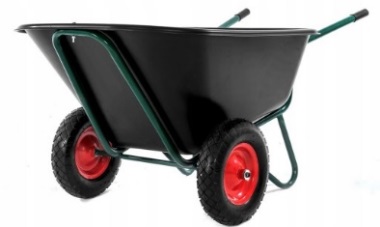 Szt.2 3.Łańcuchy do pilarki elektrycznej i piły spalinowej:Szerokość rowka: 1,3 mm;Podziałka: 3/8”;Liczba ogniw: 50;    (2)    Szerokość rowka: 1,6 mm;Podziałka: 325”;Liczba ogniw: 62;    (2)        - Gwarancja producenta.Szt.    4  4.Dętki do zastosowań ogrodniczych:15 x 6,00-6 (traktorek); (2)  18 x 8,50-8 (traktorek); (2)                                                                                          4,00-8 (taczki);  (4)       - Gwarancja producenta.Szt.   8Lp.Nazwa asortymentu/specyfikacja technicznaj.m.IlośćProducent/nazwa handlowaCena jednostkowa nettoWartość netto% VATWartość brutto1. Grabie wachlarzowe do liści metalowe z trzonkiem idealne do liści i trawy. Trzonek z selekcjonowanego drewna, głowica z wysokiej jakości stali.Cechy produktu:- Materiał trzonka: drewno;- Długość: 165 cm;- Szerokość: 43 cm;- Gwarancja producenta.Zdjęcie poglądowe: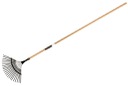 Szt.32.Ceramiczna osłonka doniczki, np. „MUSKOT”.- kolor: biały;- średnica: 24 cm.- ceramika porowata, proszkowa powłoka;- długość: 26 cm;- waga: 3.70 kg.- Gwarancja producenta.Zdjęcie poglądowe: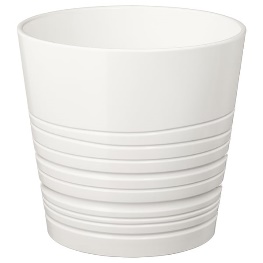 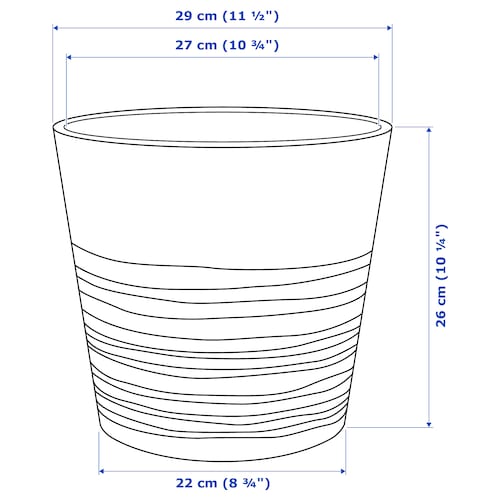 Szt.13.Taczka ogrodowa (mała).- Wymiary (mm): 51 x 56 x 84;- Pojemność: 50l.- Materiał wykonania: Tworzywo sztuczne;- Gwarancja producenta.Zdjęcie poglądowe: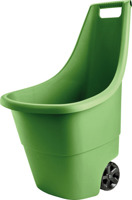 Szt.3RAZEM:RAZEM:RAZEM:RAZEM:RAZEM:RAZEM:Lp.Nazwa asortymentu/specyfikacja technicznaj.m.IlośćProducent/nazwa handlowaCena jednostkowa nettoWartość netto% VATWartość brutto1. Maszyna do czyszczenia fug w kostce brukowej typu EASYMAXX + wymienne szczotki lub równoważny.- Lekka kompaktowa obudowa;-  W zestawie zamiatarki otrzymamy dwie szczotki, jedna nylonowa i druga stalowa;- Urządzenie nadaje się do czyszczenia kostki brukowej idealnie czyszcząc mech;DANE TECHNICZNE:- Moc znamionowa: 150 W;- Prędkość obrotowa: 1200 obr./min.;- Maks. średnica szczotki: 100 mm;- Waga netto: 1.6 kg;- Szczotka nylonowa i stalowa w zestawie;- Gwarancja (w miesiącach): 24;Zdjęcie poglądowe: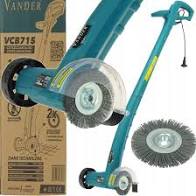 kpl.12.Szczotka do czyszczenia szczelin w kostce brukowej.- Oprócz syntetycznego włosia posiada metalowy, ostro zakończony element umożliwiające wydobywanie bardziej zbitych zabrudzeń, np. mchu ze szczelin miedzy kostką;- Specjalnie zaprojektowana tak, by ułatwić dostęp do ciężko usytułowanych przestrzeni;- Sztywne włosie, ustawione pod odpowiednim kątem, wyprodukowano z tworzywa sztucznego, dzięki czemu jest sztywne i trwałe;- Gwarancja producenta.Zdjęcie poglądowe: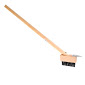 Szt.23.Odśnieżarka spalinowa.- Na przodzie odśnieżarki znajduje się wirnik, który osłania stalowa łyżka chroniąca go przed kamieniami i zalegającym śniegiem. - Razem zapewniają szerokość roboczą rzędu 600 mm;- Regulowana rura wyrzutowa: - Rura znajduje się nad łyżką, na obrotowym o 175° wieńcu, za pomocą dwóch oddzielnych pokręteł można sterować kierunkiem odprowadzania śniegu (regulacja w pionie i poziomie);- Samojezdna:- Czterosuwowy silnik 196 cm³ z napędem pasowym i rozrusznikiem linkowym napędza nie tylko wirnik, ale także koła;- Bieżnikowane pompowane koła gumowe:- Sterowanie i manewrowanie odśnieżarką na różnych podłożach dzięki dwóm bieżnikowanym, pompowanym kołom gumowym (10") z tyłu; - Znajdująca się z przodu łyżka jest na dwóch nóżkach ślizgowych, które można wymienić na płozy;Specyfikacja:- Waga: 55 kg;- Typ silnika: 4-suwowy;- Szerokość robocza: 600 mm;- Pojemność skokowa: 196 cm³;- Pojemność zbiornika paliwa: 2,6 l.;- Moc: 3,8 kW;- Maks. długość wyrzutu: 10 m;- Typ mechanizmu: Jednostopniowy;- Gwarancja (w miesiącach): 24;Zdjęcie poglądowe: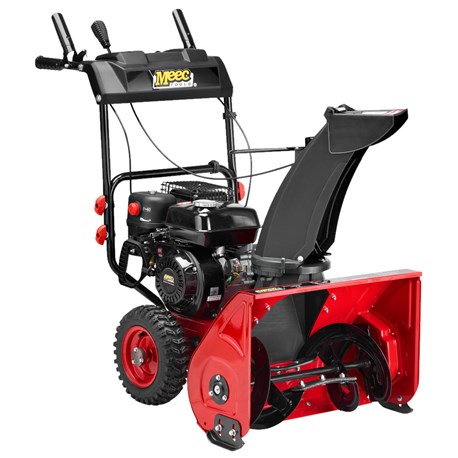 Szt.14.Dmuchawa akumulatorowa do liści 20V / 2Ah.Dane techniczne:- zasilanie: akumulatorowe;- napięcie zasilania baterii: 20 V;- pojemność akumulatora: 2 Ah;- rodzaj akumulatora: litowo – jonowy;- obroty maksymalne: 1400 / min.;- maks. przepływ powietrza: 250 km/h;- długość narzędzia: 88 cm;- waga z akumulatorem - 1,57 kg;Wyposażenie:- dmuchawa;- instrukcja obsługi PL;- rura do wydmuchiwania;- bateria litowo-jonowa 20V / 2000mAh;- ładowarka akumulatorowa;- Gwarancja (w miesiącach): 24;Zdjęcie poglądowe: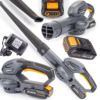 Szt.1RAZEM:RAZEM:RAZEM:RAZEM:RAZEM:RAZEM:Lp.Nazwa asortymentu/specyfikacja technicznaj.m.IlośćProducent/nazwa handlowaCena jednostkowa nettoWartość netto% VATWartość brutto1. Wózek transportowy schodowy, składany np. „NEO” lub równoważny.- Sześciokołowy wózek, który może być użytkowany do transportowania przedmiotów na płaskich powierzchniach z udźwigiem do 150 kg oraz na schodach z udźwig do 120 kg.- Potrójne koła sprawdzą się na różnych nawierzchniach.- Uchwyty pokryte tworzywem sztucznym z ochroną na palce;- Metalowa osłona chroni koła oraz poprawia stabilizacje przewożonego ładunku.- Dopasowanie do potrzeb użytkownika poprzez teleskopowy uchwyt regulowany na 2 wysokości.- Gwarancja (w miesiącach): 24;Wymiary wózka:- Szerokość: 46 cm;- Wysokość: 71,5 cm;- Wymiary podstawy: 310 x 290 mm;Zdjęcie poglądowe: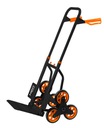 Szt.12.Nawóz „AGRECOL” (granulat), jesienny do iglaków, opakowanie 5 kg.Szt.13.Duża taczka ogrodowa dwukołowa, wózek ogrodowy na kołach pompowanych, załadunek do 300 kg.Typ: koleba japonka z metalową ramą.Dane techniczne:
- pojemność: 300 l;
- szerokość misy: 90-95 cm;
- długość misy: 110 cm;
- rama wykonana z rury fi 32 mm;
- koła pompowane ze stalową felgą i mocnymi łożyskami kulkowymi;
- solidna oś (20 mm);
- osłonięte łożyska;- antypoślizgowe rączki z tworzywa sztucznego;- Gwarancja (w miesiącach): 24;Zdjęcie poglądowe: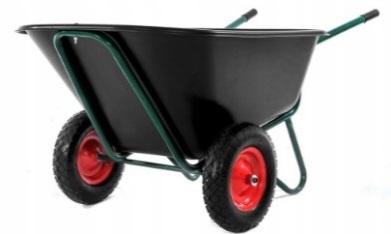 Szt.14.Pojemnik na piasek i sól 120 l.- Kolor: Szary;- Wykonane z polietylenu o wysokiej jakości;- Trwałe i wytrzymałe na uderzenia mechaniczne, zgniecenia czy pęknięcia- Odporne na promieniowanie UV;- Odporne na kwasy, zasady, sole i większość związków chemicznych;- 5 lat gwarancji;- Otwór na kłódkę/skobel;Wymiary:- Ładowność [kg]: 170;- Wysokość [cm]: 59;- Szerokość [cm]: 56;- Długość [cm]: 75;- Waga [kg]: 9,3;Zdjęcie poglądowe: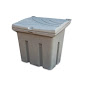 Szt.15.Grabie wachlarzowe z trzonkiem regulowane- Combisystem-35-52 cm, typu Gardena+ trzonek Combisystem 150 mm, typu Gardena  do grabienia liści, skoszonej trawy i innych odpadów ogrodowych. Lub równoważny.- Elastyczne, ocynkowane zęby ze stali. - Okres gwarancji: 25 lat.Zdjęcie poglądowe: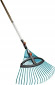 Kpl.16.Grabie plastikowe z trzonkiem typu SOLID L23, 135022 FISKARS lub równoważny.Dane techniczne: - Średnica głowicy: 37 mm. - Długość: 1670 mm. - Rodzaj materiału wykonania: drewno, plastik.Zdjęcie poglądowe: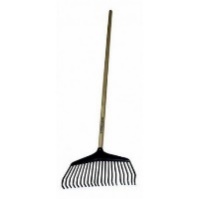 Szt.27.Grabie metalowe z trzonkiem.Parametry:- Długość: 1500- 1600 mm;- Szerokość: 400-450 mm;Szt.18.Łopata na zimę z trzonkiem do odgarniania śniegu, wykonana z PCV zakończona metalową krawędzią.- szerokość łyżki: ok. 55 cm;- długość całkowita ok. 150 cm.Szt.1RAZEM:RAZEM:RAZEM:RAZEM:RAZEM:RAZEM:Lp.Nazwa asortymentu/specyfikacja technicznaj.m.IlośćProducent/nazwa handlowaCena jednostkowa nettoWartość netto% VATWartość brutto1. Stoliki rozkładane aluminiowe do ogrodu.- Wymiary po rozłożeniu: 70 x 70 x wysokość min. 70 cm x szerokość min. 70 cm x długość 120-140 cm;- Antypoślizgowe zakończenia nóg;- Materiał: anodowane aluminium;Szt.32.Zbierak do owoców z teleskopowym trzonkiem regulowanym do minimum 240 cm, z wbudowanym ostrzem do cięcia. Z torbą z tkaniny, do której wpadają owoce.Szt.103.Sekator nożycowy, dwuręczny, z mechanizmem Power Gear, wykonany z poliamidu, wzmocniony włóknem szklanym, dzięki czemu ma niewielki ciężar, grubości od 28 mm do 55 mm;Szt.14.Sekator kowadełkowy, dwuręczny, z mechanizmem Power Gear, wykonany z poliamidu, wzmocniony włóknem szklanym, dzięki czemu ma niewielki ciężar do cięcia gałęzi o grubości od 28 mm do 55 mm;Szt.1RAZEM:RAZEM:RAZEM:RAZEM:RAZEM:RAZEM:Lp.Nazwa asortymentu/specyfikacja technicznaj.m.IlośćProducent/nazwa handlowaCena jednostkowa nettoWartość netto% VATWartość brutto1. Mikrociągnik „VARI GLOBAL GSV 190 z przyczepą ANV-400”(Zestaw) lub równoważny.Dane techniczne/Specyfikacja:- Silnik: HONDA GSV190;- Moc: 6,5 KM;- Zbiornik paliwa: 1 litr;- Zbiornik oleju: 0,55 l;- Przekładnia napędowa: DSK 317/1S;- Napęd: Tak;- Biegi: 3+R;- Koła: TN-01-5.00x12”;- Przyczepa: ANV-400;- Ładowność: 400 kg;- Typ przyczepy: Wywrotka;- Gwarancja producenta;Zdjęcie poglądowe: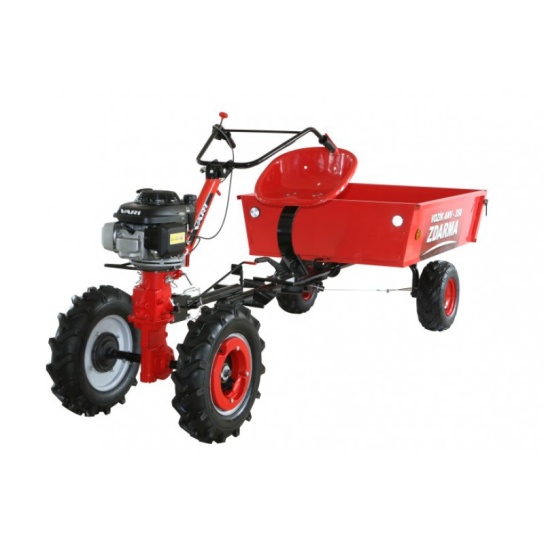 Szt.1RAZEM:RAZEM:RAZEM:RAZEM:RAZEM:RAZEM:Lp.Nazwa asortymentu/specyfikacja technicznaj.m.IlośćProducent/nazwa handlowaCena jednostkowa nettoWartość netto% VATWartość brutto1.Króciec do węża 10 mm.Szt.12.Króciec do węża 21 mm.Szt.13.Wąż ciśnieniowy fi 10 mm, 40 bar.Szt.24.Pasek napędowy do kosiarki „WEIBANG”.Szt.25.Nóż do kosiarki.Szt.1RAZEM:RAZEM:RAZEM:RAZEM:RAZEM:RAZEM: